					XXVIII	         	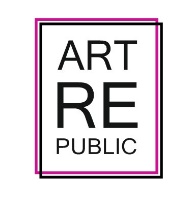 Открытый фестиваль- конкурсдетского, юношеского и взрослого творчества  «A rt - Supreme»В рамках международного проекта ARTREPUBLICПри информационной поддержке Департамента культуры Администрации города Нижний ТагилПРИЗОВОЙ ФОНД ФЕСТИВАЛЯ10 000 рублей!11 апреля 2020гг. Нижний Тагил		ГДТЮТ											Контакты:Арт-менеджер ЕлизаветаТел. +7 9126264336Группа Вконтакте: https://vk.com/artrespublikaInstagram artrepublic.festВ конце сезона (июнь) в г.Краснодар состоится финальный конкурс с призовым фондом 40000р!Все участники имеющие звание Лауреата и Гран-При (приобретенное на протяжении конкурсного сезона, октябрь 2019г-июнь 2020г) получают скидку на участие в размере 15%ПоложениеI. ЦЕЛИ И ЗАДАЧИ ФЕСТИВАЛЯ - КОНКУРСА1. Развитие творческого потенциала детей, подростков и молодежи, представляющих различные стили и направления искусства. 	2. Выявление и всесторонняя поддержка наиболее талантливых артистов и коллективов. Повышение уровня творческого мастерства коллективов и отдельных участников. 3. Укрепление дружеских связей между коллективами и исполнителями, обмен опытом художественных руководителей коллективов.4. Формирование эстетического вкуса у исполнителей и зрителей.5.Популяризация детского и молодёжного творчества, привлечение к занятию искусством детей и молодежи. 6.Организация досуга населения, пропаганда общемировых и национальных культурных ценностей. 7. Создание условий для развития и продвижения народного творчества. 8.Содействие по формированию активной жизненной позиции детей и молодежи посредством создания здоровой конкуренции. 9. Снятие сценических и психологических зажимов конкурсантов.II. УСЛОВИЯ УЧАСТИЯ1. К участию принимаются детские, юношеские, молодежные, взрослые творческие коллективы и солисты, подавшие заявку на участие и оплатившие организационный взнос. 2. Расчет организационного взноса осуществляется арт-менеджером фестиваля-конкурса на основании заявки на участие. 3. Приём заявок на участие заканчивается за 7 дней до конкурса. Оргкомитет вправе досрочно прекратить прием заявок, если превышены технические возможности конкурсного времени. Заявку на фестиваль-конкурс необходимо подать по ссылке:Подать заявку на участие!Заявки заполняются на каждую номинацию ОТДЕЛЬНО!За 7 дней до фестиваля поправки в очередность номеров не принимаются. III. ВОЗРАСТНЫЕ КАТЕГОРИИ УЧАСТНИКОВ1. возрастная категория - дети до 5 лет2. возрастная категория      5 - 7 лет    3. возрастная категория      8 -10 лет  4. возрастная категория     11-13 лет 5. возрастная категория     14-16 лет6. возрастная категория     17- 19 лет7. возрастная категория    20-25 лет8. возрастная категория    26 и старше9. возрастная категория  Смешанная группа (коллективы, в которых участники основной возрастной категории составляют менее, чем 70% от общего числа)IV. НОМИНАЦИИ И УСЛОВИЯ КОНКУРСА1. «ХОРЕОГРАФИЯ»(солисты, дуэты, ансамбли)НОМИНАЦИИ֎ Детский танец (младшая возрастная группа до 7 лет включительно);֎ Народный - это танец, присущий отдельной территории и народу;֎ Народно - стилизованный танец – этнический, народный. Танцы разных национальностей с выдержкой стиля, техники и музыки; ֎ Эстрадно - спортивный танец – сочетание хореографии, акробатики, гимнастики;֎ Эстрадный танец – традиционные эстрадные характерные танцы, диско, классический джаз, народно-стилизованный, степ, смешанный стиль;֎ Современный танец – контемпорари, джаз-модерн, модерн, неофолк, афро-джаз, афро, с выдержкой стиля и техники;֎ Классический танец;  ֎ Уличные танцы - Hip-Hop, House, Break-Dance, Krump, Whacking, Street Jazz, Dancehall, Electro; Dance soloLady'STYLEОбязательные требования в номинации «Хореография»:В каждой номинации исполняется 1 или 2 конкурсных номера; В случае представления 2-х номеров высчитывается средний результат.Продолжительность одного выступления не более 4 минут;В случае превышения указанного времени жюри может остановить фонограмму;На флеш - носителе должны быть только конкурсные произведения. Иметь копию каждого номера с собой на флэш-носителе и на CD (в день проведения фестиваля-конкурса). Каждая мелодия на отдельном носителе c указанием фамилии и имени исполнителя или название коллектива, название произведения (как указано в заявке), номинации, возрастной категории (напр.: Иванова Елена Ласточка детский танец 10-12 лет) без паузы в начале трека. ! Всё необходимое техническое и музыкальное оборудование (технический райдер) должно быть указано в заявке на участие.Критерии оценки в номинации «Хореография»1. Уровень хореографической подготовки, артистизм;2. Сценическая культура, костюм; 3. Композиционное построение номера.2. «ВОКАЛ»(солисты, дуэты, ансамбли, хоровое пение)НОМИНАЦИИ♫ Академический вокал ♫ Народный вокал (в том числе фольклор и этнография)♫ Джазовый вокал♫ Авторская песня♫ Эстрадный вокал ♫ Патриотическая песняОбязательные требования в номинации «Вокал»:Участники исполняют 1 или 2 конкурсных произведения. В случае представления 2-х произведений высчитывается средний результат.Запрещается выступление вокалистов под фонограмму, в которой прописан голос;Возможно участие БЭК - вокалистов и подтанцовки (по заявлению конкурсантов);При оценке конкурсных выступлений световое сопровождение (различные специальные световые эффекты) во внимание не принимается;Микрофоны, используемые во время конкурсных прослушиваний, отстроены для всех участников одинаково (контроль осуществляется специальным представителем Оргкомитета конкурса);Вокальным коллективам нужно сообщить о необходимом количестве микрофонов в примечаниях к заявке;Для вокальных коллективов разрешается использование своих радиомикрофонов или головных гарнитур, если этому не препятствуют технические характеристики аппаратуры (о необходимости подключения своих микрофонов руководитель коллектива должен сообщить в примечаниях к заявке, а также на регистрации конкурса); На флеш - носителе должны быть только конкурсные произведения. Иметь копию каждого номера с собой на флэш-носителе и на CD (в день проведения фестиваля-конкурса). Каждая мелодия на отдельном носителе c указанием фамилии и имени исполнителя или название коллектива, название произведения (как указано в заявке), номинации, возрастной категории (напр.: Иванова Елена Ласточка детский танец 10-12 лет) без паузы в начале трека. ! Всё необходимое техническое и музыкальное оборудование (технический райдер) должно быть указано в заявке на участие.Критерии оценки в номинации «Вокал»:1. Вокальные и интонационные навыки; (степень фальши в голосе, чистота исполнения всего произведения, чистота интонации, диапазон голоса, специфические для данного жанра техники);2. Дикция и орфоэпия (четкое и грамматически правильное произнесение текста); 3. Выразительность исполнения и музыкальный вкус участника; 4. Исполнительская культура (поведение на сцене, работа с микрофоном);5. Соответствие внешнего вида конкурсанта исполняемому произведению.6. Для дуэтов и ансамблей – слаженность, спетость.3.«АКТЕРСКОЕ МАСТЕРСТВО»НОМИНАЦИИ⸎ Художественное слово (соло) – максимальная продолжительность одного произведения 4 минуты.⸎ Художественное слово (ансамблевое чтение)  (от 2 до 8 человек) - стихотворная или прозаическая форма, композиция, возможно использование музыкального сопровождения. Максимальная продолжительность выступления до 8 минут.∞ Театр моды - театрализованный показ коллекции моделей костюма, выполненной на основе художественного единого замысла и стилевого решения. Творческий источник в создании коллекции может быть самый разнообразный – народный (национальный) или исторический костюм, музыкальное или литературное произведение, архитектура или скульптура, окружающий человека предметный мир или сама жизнь во всех ее проявлениях.Критерии оценки (Художественное слово)Исполнительское мастерство; артистизм; Соблюдение средств выразительного чтения для реализации художественного замысла автора (логическое ударение, интонация, темп); Соответствие исполняемого материала возрасту и индивидуальности конкурсанта.Критерии оценки (Театр моды)1.В конкурсе могут принять участие коллективы театров моды, школ и студий моды и другие объединения моделирования и конструирования одежды.2.Продолжительность показа одной коллекции не более 5 минут.4.«ЦИРКОВОЕ ИСКУССТВО и ОРИГИНАЛЬНЫЙ ЖАНР»НОМИНАЦИИ♦ Цирковое искусство  Акробатика, пластический этюд, жонгляж, клоунада, эквилибр, иллюзия,  антипод, каучук, (исключение: воздух, огонь, дрессура). ♦ Оригинальный жанр В конкурсе принимают участие разноплановые творческие номера (проекты и т.д.), не входящие в другие номинации. Критериями оценки конкурса являются: Сценичность (пластика, костюм, культура исполнения, артистизм);Сложность исполняемой программы, общее художественное впечатление.V. Жюри. Оценка выступлений.1. Для оценки конкурсных выступлений создается жюри, в состав которого входят известные деятели культуры и искусств: представители шоу-бизнеса, профессиональные режиссеры, композиторы, хореографы, вокалисты, а также опытные педагоги, модельеры, искусствоведы и культурологи.2. Конкурсанты оцениваются жюри по 10 балльной системе, итоговый результат складывается из среднего количества полученных баллов.3. Представители оргкомитета не являются членами жюри и не участвуют в голосовании.4. Жюри не имеет право разглашать результаты конкурса до официального объявления.5. Каждый член жюри имеет право голоса и ведет обсуждение до принятия решения всеми членами жюри.6. Жюри оценивает выступление конкурсантов на сцене и выносит профессиональное решение.7. Жюри совещается после каждого блока по номинациям.8. Жюри не учитывает материальные возможности, социальные принадлежности, национальности и местонахождения конкурсантов – только творчество на абсолютно равных условиях согласно настоящего положения. 9. Конкурсанты оцениваются по результатам одного или двух конкурсных номеров или работ, на основе этого выводится средняя сумма баллов.10. При оценке конкурсных выступлений световое сопровождение (различные специальные световые эффекты) во внимание не принимается.Жюри имеет право:! присуждать не все премии;! объединять в одной номинации две возрастные категории;      ! делить премии между исполнителями;      ! решения жюри окончательны и пересмотру не подлежат.      ! призовой фонд может выиграть один коллектив в финале, или сумма может быть разделена на нескольких участников. Кому будет вручаться денежный приз решает жюри. Итоговые оценки судей не оспариваются и обсуждению не подлежат. VI. ПРИЗЫ И НАГРАДЫ.1.По итогам конкурса присуждаются звания Лауреата I, II, III степеней, а также звания Дипломанта I, II, III степеней. Лауреаты награждаются дипломами и кубками, Дипломанты награждаются только дипломами. 2.Жюри может присуждать звание Гран–При одному или двум участникам. При возникновении ситуации, когда нет достойного претендента на Гран-при – это звание не присуждается. 3.Дипломы, кубки и другие призы выдаются только на Гала-концерте и церемонии награждении.VII. ОРГАНИЗАЦИОННЫЕ И ТЕХНИЧЕСКИЕ ТРЕБОВАНИЯ1. Каждый коллектив или солист имеет право участвовать в нескольких дисциплинах с условием предоставления отдельной анкеты-заявки и оплаты взноса за каждую дисциплину в отдельности (вторая номинация 30% скидка, третья номинация 50%).2. Полный возраст участников определяется на день проведения конкурса, (несоответствие возрастной группе может составлять не более 30% от общего количества, возможно участие смешанной группы). 3. Каждый участник должен быть в местах проведения конкурса за 1 (один) час до своего выхода согласно графику выступлений. Репетиции и выступления проходят строго согласно расписанию. 4. Изменения по репертуару принимаются не позднее, чем за 7 дней до начала фестиваля-конкурса, путём письменного уведомления арт-менеджера фестиваля-конкурса.5. Фото и видеосъемка выступлений конкурсантами и сопровождающими их лицами запрещена. Участник дает свое разрешение и согласие на использование Организатором фотографий, видео и прочих материалов (в том числе электронных), полученных в период проведения конкурсных и иных мероприятий (во время выступлений на сцене и в свободное время), в целях рекламы, анонсов новостей и для других некоммерческих целей в рамках действующего законодательства РФ.*Оргкомитет оставляет за собой право на изменение сроков проведения конкурсов-фестивалей. Актуальная информация – по ссылке: https://vk.com/artrespublika6.Подавая заявку и/или принимая участие в фестивале-конкурсе каждый участник (включая руководителя, педагога, сопровождающего) подразумевает автоматическое согласие со всеми правилами и условиями данного положения. 7.Невыполнение условий положения влечет за собой дисквалификацию участника без возможности возврата организационного взноса. 8.Оргкомитет принимает все претензии и пожелания по организации конкурса-фестиваля в письменном виде по эл.адресу: artrespublikafest@gmail.com9. Все конкурсанты (включая руководителей, педагогов, законных представителей несовершеннолетних, сопровождающих и прочих заинтересованных лиц) в любой ситуации ОБЯЗАНЫ ПРОЯВЛЯТЬ ВЗАИМНОЕ УВАЖЕНИЕ по отношению к соперникам, оргкомитету (и его представителям), жюри, приглашенным гостям, обслуживающему персоналу, зрителям и прочим лицам, участвующим в работе фестиваля-конкурса. 10. Музыкальное сопровождение сдается  руководителями коллективов во время репетиции номеров звукорежиссёру.! За нарушение условий настоящего Положения участник может быть дисквалифицирован.! Если вы после подачи заявки передумали участвовать, или произошла форс-мажорная ситуация, сообщайте менеджеру заранее.VIII. УСЛОВИЯ ОПЛАТЫОрганизационный взнос (цена за человека):*Цена за человекаВторая номинация – 30% от суммы, третья номинация 50 % от суммыКонтакты:Арт-менеджер ЕлизаветаТел. +7 9126264336Группа Вконтакте:https://vk.com/artrespublikaInstagram artrepublic.fest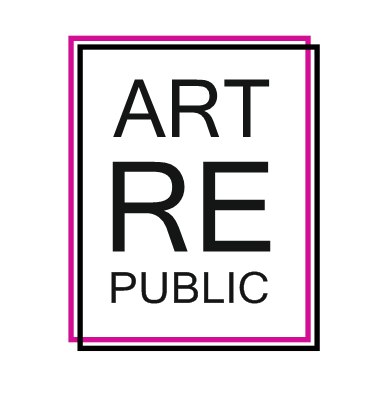 ---------------------------------------------------------------------------------ООО " АРТРЕСПУБЛИКА"ИНН/КПП : 6658500645/665801001ОГРН: 1176658037720АДРЕС: г.ЕКАТЕРИНБУРГ, ПЕРЕУЛОК КЛЕВЕРНЫЙ, ДОМ 6. Количественный составОсновная номинацияЗа человекаВторая номинацияЗа человекаПоследующая дополнительная номинацияЗа человекаПоследующая дополнительная номинацияЗа человекаСолисты1 700 руб.1 190 руб.1 190 руб.850 руб.Дуэт1 200 руб.840 руб.840 руб.600 руб.Трио1 000 руб. 700 руб. 700 руб. 500 руб.4-8 чел.750 руб.525 руб.525 руб.375 руб.9-13 человек700 руб.490 руб.490 руб.350 руб.14-19 человек650 руб.455 руб.455 руб.325 руб.От 20 человек600 руб.420 руб.420 руб.300 руб.